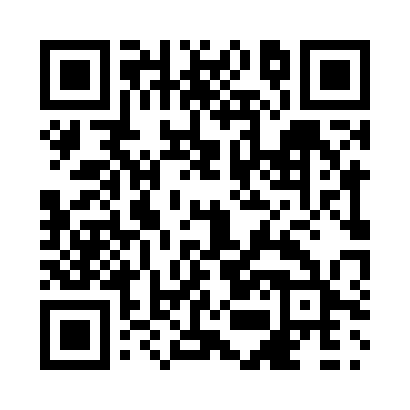 Prayer times for Birch Cliff, Ontario, CanadaWed 1 May 2024 - Fri 31 May 2024High Latitude Method: Angle Based RulePrayer Calculation Method: Islamic Society of North AmericaAsar Calculation Method: HanafiPrayer times provided by https://www.salahtimes.comDateDayFajrSunriseDhuhrAsrMaghribIsha1Wed4:376:091:146:138:209:522Thu4:356:071:146:148:219:543Fri4:346:061:146:158:239:554Sat4:326:041:146:158:249:575Sun4:306:031:146:168:259:586Mon4:286:021:146:178:2610:007Tue4:266:011:146:178:2710:028Wed4:255:591:146:188:2810:039Thu4:235:581:146:198:3010:0510Fri4:215:571:136:198:3110:0711Sat4:205:561:136:208:3210:0812Sun4:185:551:136:218:3310:1013Mon4:165:531:136:218:3410:1114Tue4:155:521:136:228:3510:1315Wed4:135:511:136:228:3610:1516Thu4:125:501:136:238:3710:1617Fri4:105:491:146:248:3810:1818Sat4:095:481:146:248:3910:1919Sun4:075:471:146:258:4010:2120Mon4:065:461:146:268:4110:2221Tue4:045:461:146:268:4210:2422Wed4:035:451:146:278:4310:2523Thu4:025:441:146:278:4410:2724Fri4:005:431:146:288:4510:2825Sat3:595:421:146:288:4610:3026Sun3:585:421:146:298:4710:3127Mon3:575:411:146:308:4810:3328Tue3:565:401:146:308:4910:3429Wed3:555:401:156:318:5010:3530Thu3:545:391:156:318:5110:3731Fri3:535:391:156:328:5210:38